Lucky Magazine Suspends Print OperationsLucky magazine, once a blockbuster, genre-defining title for owner Conde Nast, has suspended its print operations, halting a plan to shift from publishing 10 times a year to quarterly, according to a person familiar with The Lucky Group, which publishes the magazine. The person did not know when or even whether the company would continue its quarterly print plans.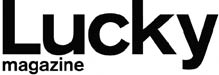 Advertising Age 6.16.15http://adage.com/article/media/lucky-magazine-suspends-print-operations/299079/?utm_source=daily_email&utm_medium=newsletter&utm_campaign=adage&ttl=1435098107